¡¡ VAMOS A JUGAR CON LAS CASITAS DE LAS FAMILIAS!!	Coged una de las casitas y retad a un compañero a los siguientes juegos:1.- Escribid con el rotuviledalos números que viven en cada casita, pero de forma desordenada. Vuestro compañero debe ser capaz de escribirlos ordenados, de menor a mayor. Si lo consigue, ahora le toca a tu compi retarte a otro juego o al mismo.2.- Otro reto puede ser que le digáis al compañero que sólo tiene que escribir los números pares que viven en esa casita.Si lo consigue, ahora le toca a tu compi retarte a otro juego o al mismo.3.- Otro reto puede ser que le digáis al compañero que sólo tiene que escribir los números impares que viven en esa casita.Si lo consigue, ahora le toca a tu compi retarte a otro juego o al mismo.4.- El reto número cuatro puede ser que le digáis al compi que escriba los números que viven en esa casita ordenados de mayor a menor, es decir, haciendo una retrocuenta.5.- Reto número cinco: escribid un número de la familia en su lugar correcto y vuestro compi debe escribir sus vecinos, es decir, el anterior y el posterior.6.- Como último reto, podéis escribir todos los números que viven en esa casita de forma desordenada. Le pedís al compañero o compañera que memorice cómo lo habéis escrito. Después, sin mirar la casita, os tiene que decircómo tenéis escrito los números.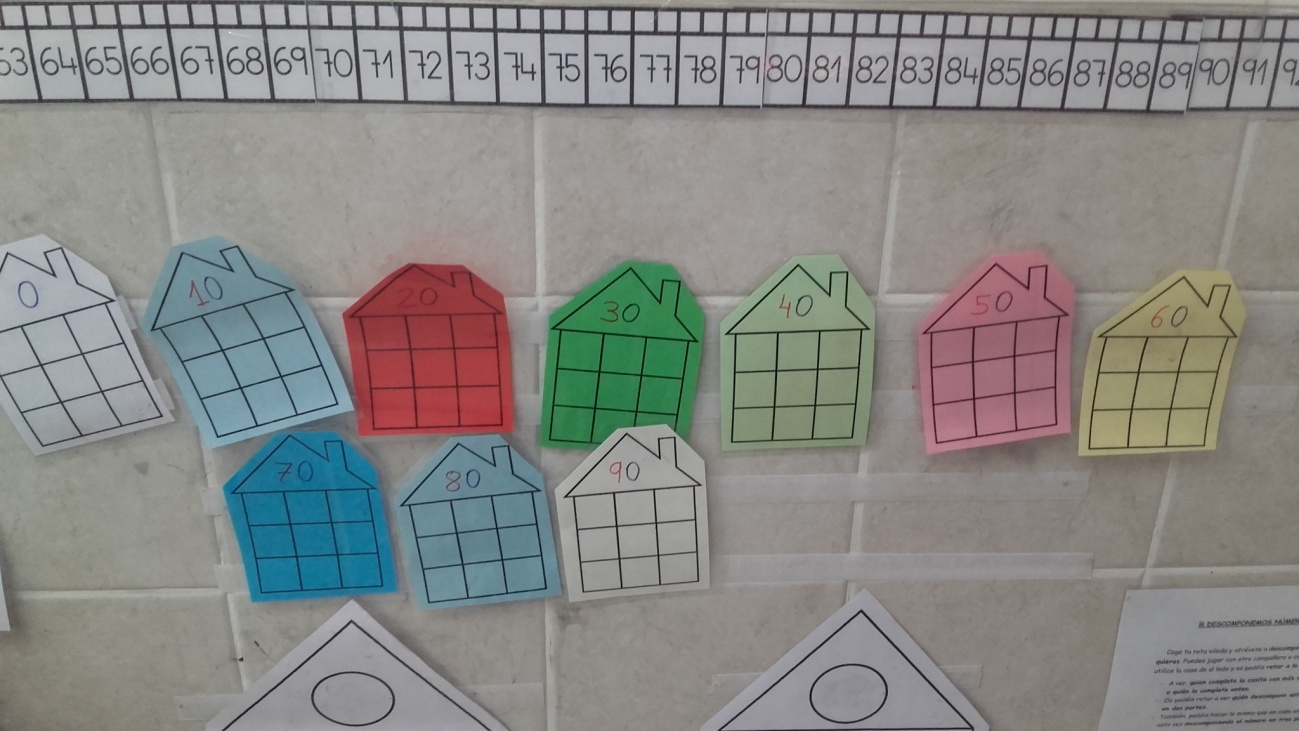 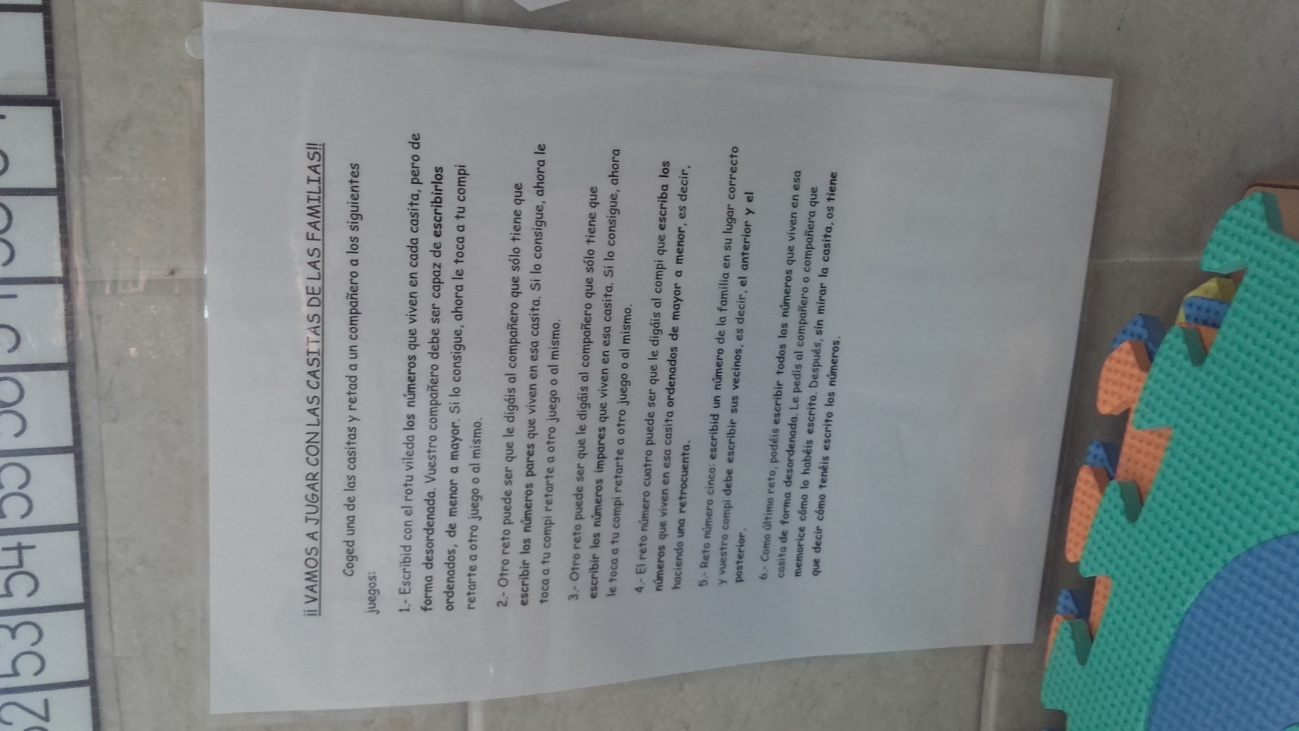 